I'll Make Them Pay	Track 7:	full version	Track 18:	backing track(Sheriff) I'll make them pay, I'll make them pay,I'll line my pockets and I'll make them pay. I'll make them pay, I'll make them pay,I'll line my pockets and I'll make them pay. 'Cause I'm the meanest sheriff ever to live,I like to take from the poor in order to give More to the rich, the grand, the mighty;And who are the rich? Why, me; why, me!(Al/ others) He'll make us pay, he'll make us pay,He'll line his pockets and he'll make us pay. He'll make us pay, he'll make us pay,He'll line his pockets and he'll make us pay.'Cause he's the meanest sheriff ever to live,And he will take from the poor in order to give More to the rich, the grand, the mighty;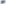 And who are the rich? Not, me; not, me!(Sheriff & (Sheriff) I'll make them pay, I'll make them pay, al/ others I'll line my pockets and I'll make them pay. sing in I'll make them pay, I'll make them pay, unison) I'll line my pockets and I'll make them pay.(All others) He will make us pay.He will make us pay. Ev'ry single day,He will make us pay.Day after day he'll make us pay.@ 2003 Out of the Ark Ltd, Middlesex TW12 2HDCCLI song No. 4373182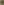 60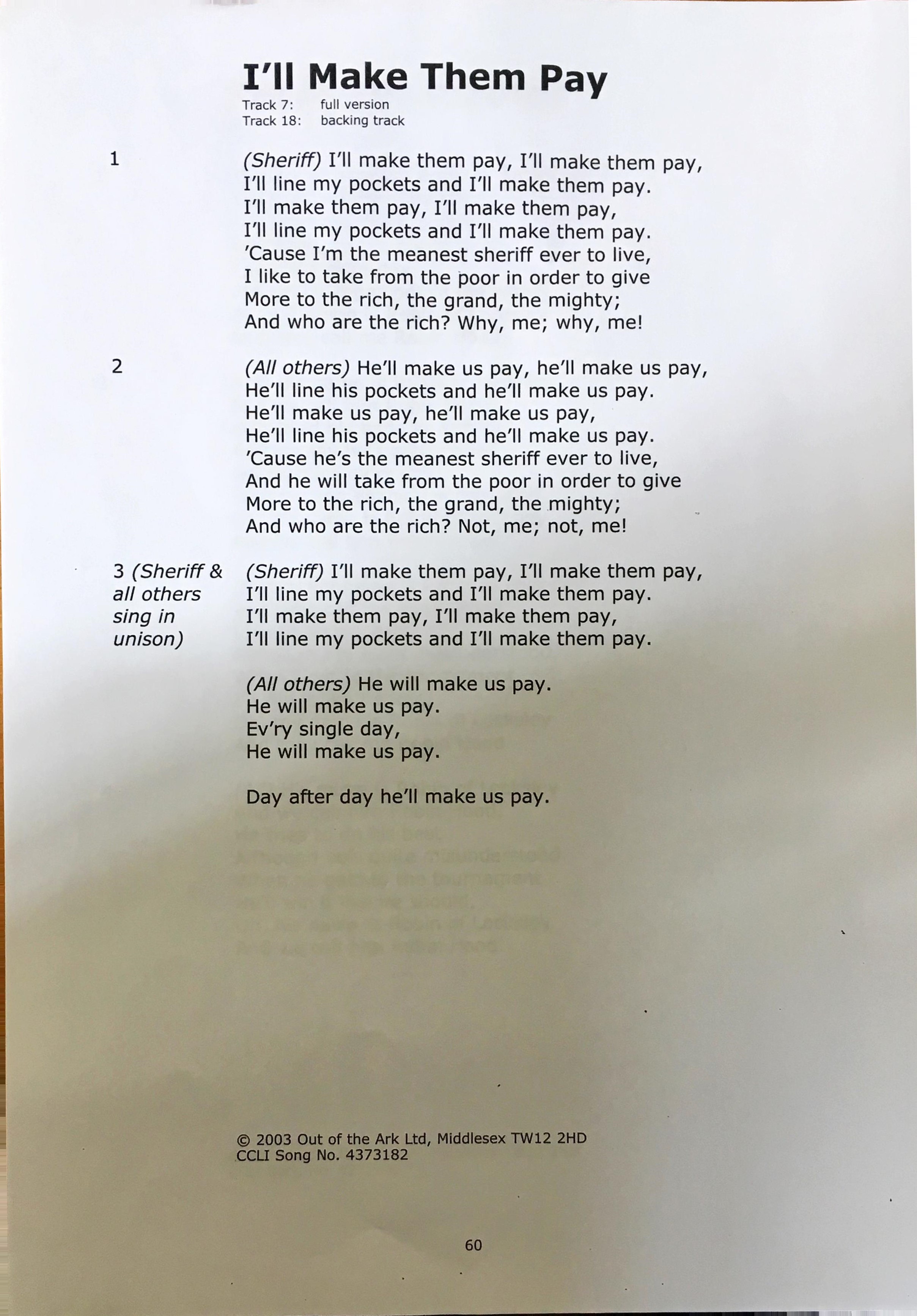 